Countryside Team Volunteering Programme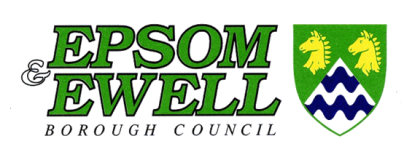 April – June 2024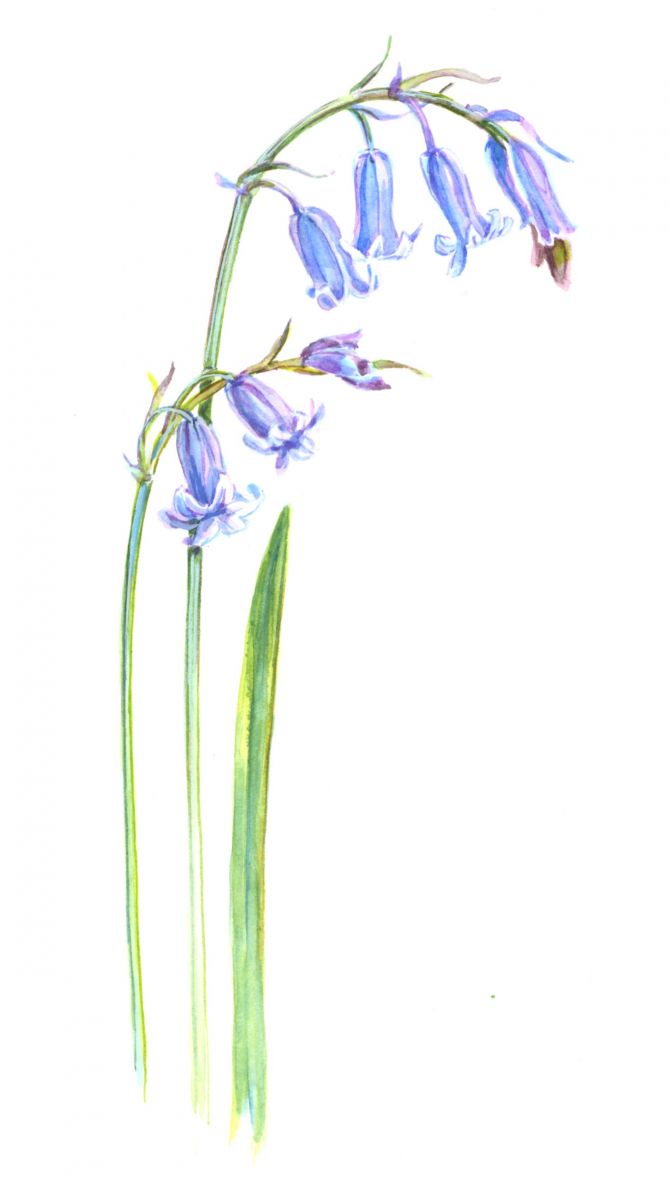 All tasks start at 10am. Equipment & training provided. Please wear suitable clothing/footwear.Under 16s must be accompanied by an adult/guardianTasks may be subject to change or cancellation in extreme weather, please call to find out more:Countryside Team 01372 745224 or Epsom & Ewell Borough Council 01372 732000Local Conservation Opportunities: The Countryside Team works closely with the Lower Mole Project, Epsom Common Association ECOVOLS and The City of London Ashtead Common. All have regular volunteering programme, enter their names into a google search to find out more.DateSiteTaskMeeting Place04 AprilEpsom Common LNRInvasive Species Management - LaurelChristchurch Car Park, B28011 AprilEpsom Common LNRWood Pasture Management – grazing prepStew Ponds Car Park, B28018 AprilEpsom Common LNRWood Pasture Management- fencingStew Ponds Car Park, B28025 AprilEpsom Common LNRWood Pasture Management- fencingWells Road Entrance02 MayVOLUNTEER AWAY DAY09 MayEpsom Common LNRWood Pasture Management – fencing Horton HeathStew Ponds Car Park, B28016 MayEpsom Common LNRWood Pasture Management – fencing Rye MeadowWell’s Road Entrance23 MayEpsom Common LNRWood Pasture Management – fence linesStew Ponds Car Park, B28030 MayEpsom Common LNRWood Pasture Management- fence linesStew Ponds Car Park, B28006 JuneEpsom Common LNRWood Pasture Management- fence linesWells Road Entrance13 JuneThe Hogsmill LNRInvasive Species Management – Himalayan Balsam Curtis Road Playground20 JuneThe Hogsmill LNRInvasive Species Management – Himalayan Balsam Worcester Park Road/Hogsmill Pub27 JuneNonsuch Park SNCIMeadow Management – Ragwort PullingLondon Road Car Park